Администрация города Торжка Тверской области   ПОСТАНОВЛЕНИЕ	       		     11.04.2013                                   		г. Торжок 				               № 209О внесении изменений в ведомственнуюцелевую программу «Развитие муниципальнойсистемы образования города Торжка Тверской области на 2010-2013 годы»	В связи с уточнением финансирования ведомственной целевой программы «Развитие муниципальной системы образования города Торжка Тверской области на 2010-2013 годы», утвержденную постановлением администрации города Торжка от 31.03.2010 № 145 (в редакции постановлений администрации города Торжка от 16.11.2010 № 527, от 16.03.2011 № 108, от 11.05.2011 № 227, от 31.01.2012 № 45, от 13.02.2013 № 77 и от 18.03.2013 № 159) (далее Программа),п о с т а н о в л я ю :Внести изменения в указанную Программу:в паспорте Программы в разделе «Объем и источники финансирования»:  строку 2 изложить в следующей редакции:в строке «Итого» в столбце «2013 год (тыс.руб.)» цифру «160926,0» заменить цифрой «170624,4».в разделе 4 в таблице «Объем и источники финансирования мероприятий Программы»:в строке «Местный бюджет» в столбце «2013 год» цифру «160926,0» заменить цифрой «170624,4»;в строке «Итого» в столбце «2013 год» цифру «160926,0» заменить цифрой «170624,4».В разделе 5 «Цели, задачи, плановые показатели эффективности, примерные мероприятия реализации и примерные действия по выполнению мероприятий» в таблице «Задача 1. Достижение качества образовательных результатов обучающихся» в строке «Осуществление учредителем контроля за достижением учащимися требований государственного образовательного стандарта» в столбце «Третий год планового периода» цифру «140347,0» заменить цифрой «150045,4».Настоящее Постановление вступает в силу со дня его подписания, подлежит опубликованию, а также размещению в свободном доступе на сайте администрации муниципального образования город Торжок в информационно-телекоммуникационной сети «Интернет».Глава  города		           		                     			А.А.Рубайло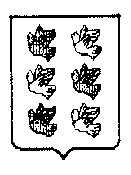 07 01, 07 02Всего, в том числе:4209900,4239900,4239900,7950000,4361200,4361211Всего, в том числе:001, 920, 800, 611, 612139087140322141133154808,8